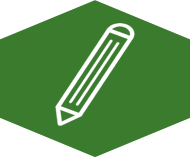 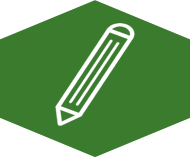 Complete the following assignment.Review a scored copy of the CORE Phonics Survey.Give examples to illustrate how this diagnostic assessment:aligns with the “big ideas in reading”is used to inform instructional planninghelps determine areas of strength and areas of instructional needis criterion-referencedWould you spend your time teaching letter names? Why or why not?What decoding skills would you first target in your instruction?